Preparing for Transition from Key Stage 4 to Key Stage 5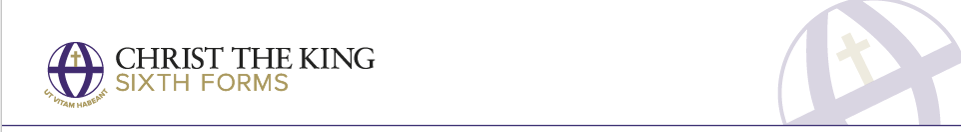 SubjectQualificationGraphic CommunicationA LevelRecommended Reading MaterialsRecommended Websites  Design as Art by Bruno MunariThinking with Type by Ellen LuptonThe Elements of Typographic Style by Robert Bringhurst Elements of Graphic Design by Alex WhiteJust My Type: A Book About Fonts by Simon Garfield Paul Rand: A Designer’s Art by Paul RandWays of Seeing by John Berger (YouTube)‘Design as Art’ Book by Bruno MunariShock of the New Robert Hughes (YouTube)100 Ideas that Changed Graphic Design by Steven Hellerwww.tate.org.ukhttps://www.vam.ac.ukwww.designishistory.comwww.illustrationweb.comwww.creativereview.co.ukhttps://centralillustration.comhttps://www.bigactive.comhttps://www.pinterest.co.ukhttps://www.digitalartsonline.co.ukhttp://www.eyemagazine.comhttps://www.itsnicethat.com/categories/graphic-design Preparation TasksRecommended Research Set up your own Pinterest board so as to build your knowledge on graphics, art, design, photography and textiles to strengthen your visual eye.Research Photoshop and produce an A4 page explaining all the drawing tool bar functions.Research the basic settings of a camera and produce an A4 page explaining the following: ISO, Aperture, WB and shutter speed. Follow my Pinterest page – Miss Chasteauneuf - make notes about what work you find interesting – focus on experimental image and typography.Recommended trips or visits this SummerRecommended trips or visits this SummerAlthough many galleries are closed for the foreseeable future, most have virtual tours of exhibitions and collections on their websites:Design MuseumTate Modern and Tate BritainThe Photographers’ GalleryThe Saatchi GalleryAlthough many galleries are closed for the foreseeable future, most have virtual tours of exhibitions and collections on their websites:Design MuseumTate Modern and Tate BritainThe Photographers’ GalleryThe Saatchi GalleryTasks to CompleteTasks to Complete Designers often take inspiration from their environments. We want you to produce documentary photography.  Given the current situation, this should focus on your personal experiences or the experience of others during lock down. Create two photographic series of the theme, ‘At home’. Use a digital camera (or alternatively a smart phone camera) to create a photographic series of 120 photographs (minimum) of 5 different photoshoots – so 30 photos per shoot (minimum). Ensure each photograph is unique and displays a different idea. Think about the mood and emotions you are trying to portray. Look carefully at the people or object…are they in focus? Is there a balance between people, object and place? Use a range of angles, distances, view points and zoom to create a varied series of works.  Go through your body of work and assess the quality of each photograph. Remove any repetitive or low quality photographs.Select 30 of the strongest photographs. Remember these must be the highest quality images and showcase your skills in visual communication. Arrange your final selections in an order using PowerPoint - one photograph per slide - that shows a journey or story. 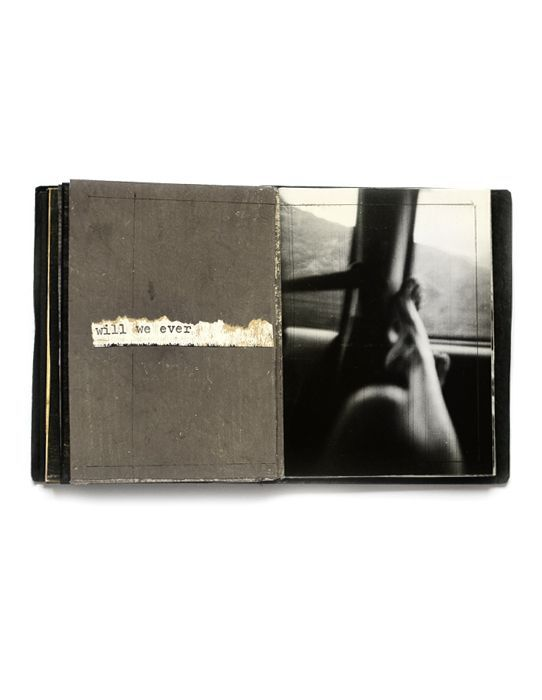 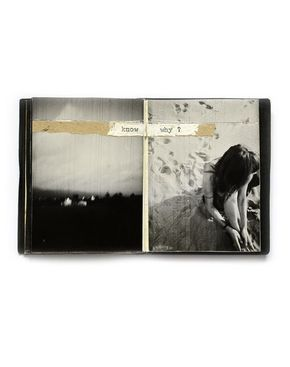  Designers often take inspiration from their environments. We want you to produce documentary photography.  Given the current situation, this should focus on your personal experiences or the experience of others during lock down. Create two photographic series of the theme, ‘At home’. Use a digital camera (or alternatively a smart phone camera) to create a photographic series of 120 photographs (minimum) of 5 different photoshoots – so 30 photos per shoot (minimum). Ensure each photograph is unique and displays a different idea. Think about the mood and emotions you are trying to portray. Look carefully at the people or object…are they in focus? Is there a balance between people, object and place? Use a range of angles, distances, view points and zoom to create a varied series of works.  Go through your body of work and assess the quality of each photograph. Remove any repetitive or low quality photographs.Select 30 of the strongest photographs. Remember these must be the highest quality images and showcase your skills in visual communication. Arrange your final selections in an order using PowerPoint - one photograph per slide - that shows a journey or story. 